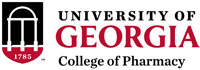 2018-2019 Molly and Max Blank Scholarship ApplicationThe Molly Blank Fund was established after Molly Blank’s passing in 2015 at the age of 99. The Fund continues to support the causes and organizations in which Molly Blank believed. In 2017, the Fund established the Molly and Max Blank Endowment at the UGA College of Pharmacy. The purpose of this endowment is to provide emergency funding (at the Dean’s discretion) to alleviate financial duress that may impede students from completing their pharmacy studies. Mrs. Blank’s values can be summed up in a statement she often made, “Everything we strive to in life is a gift. It’s our responsibility to share it, to give back to the world.”Learn more about the Molly Blank Fund at https://blankfoundation.org/initiative/the-molly-blank-fund/Eligibility and Instructions:The Molly and Max Blank Scholarship will serve to help alleviate the financial burdens that may impede students from entering or completing their studies at the UGA College of Pharmacy. All UGA College of Pharmacy students (undergraduate, graduate and PharmD) with financial need are eligible to apply for the Molly and Max Blank Scholarship. For the 2018-2019 academic year, the College of Pharmacy intends to award approximately seven (7) scholarships (amount ranging from $2,000-$5,000), totaling $20,000. Incoming PharmD students (entering in fall 2019) who have submitted their seat deposits are also eligible to apply. For current UGA students, scholarship funds will be applied to the spring 2019 semester. For incoming PharmD students, funds will be applied to the fall 2019 semester. Please complete all information requested on the scholarship application and submit additional material as noted in the application. Review the checklist to ensure all required items are submitted.Note: Incomplete applications will not be considered.Hand-written applications will not be accepted.All items must be legible. Applicants must submit:Updated curriculum vitae (CV), resume or activity sheet. It should include achievements, employment, extracurricular, volunteer and professional experiences. 2018-2019 financial aid award summaryPlease return the completed scholarship application, along with supporting information, electronically to Dr. Duc Do, Assistant Dean for Student Affairs, at duc.do@uga.edu. Hard copies of applications will not be accepted. The submission deadline for the scholarships is Monday, December 3, 2018 by 11:59 P.M. Late submissions will not be accepted.If you have any questions regarding the scholarship, please contact Dr. Do at duc.do@uga.edu. APPLICANT INFORMATIONPlease note that all correspondence regarding scholarship awards will be conducted via e-mail.CURRENT ADDRESSThis address should reflect where you will be living during the school year.PERMANENT ADDRESSLeave blank if address is the same as the listed current address.PERSONAL INFORMATIONGender or SexPlease specify your ethnicity.Are you a U.S. Citizen?□ YES		□ NOAre you an International Student?□ YES		□ NOAre you a RESIDENT of the State of Georgia?□ YES		□ NOIf yes, indicate county of residence. EDUCATION INFORMATIONCurrent Degree Program (as of fall 2018)(e.g., Pre-Pharmacy, Intended BS, BS, Graduate, PharmD)Current GPAPlease note that your GPA will be officially reviewed and updated prior to any scholarship award.What are your career aspirations?Have you received a professional, academic, and/or research violation(s) within the past 12 months? If you answered “yes”, provide a detailed explanation.□ YES		□ NOFINANCIAL INFORMATIONHave you completed a Free Application for Federal Student Aid (FAFSA) application for the 2018-2019 academic year?□ YES		□ NOSubmit a copy of your 2018-2019 academic year financial aid award summary. Provide justification if a financial aid award summary is not available. PERSONAL STATEMENTProvide a personal statement, in 500 words or less, explaining why you should be considered for this need-based scholarship. If applicable, describe any special life circumstances. These include but are not limited to financial need, cultural background or overcoming adversity.AGREEMENTPlease be sure to check all your responses before submitting this application. Once you have completed the application, read the statement below and provide your agreement.“By affixing my signature and the date below and by submitting this application, I certify that all the information provided on this application is correct to the best of my knowledge. I also understand that it is my responsibility to insure all additional materials are submitted by the deadline in order to be considered for the scholarship.”SignatureDateAPPLICATION CHECKLISTPlease check each of the following before submitting your application:Complete applicationUpdated curriculum vitae (CV), resume or activity sheet	It should include achievements, employment, extracurricular, volunteer and professional experiences. 2018-2019 academic year financial aid award summaryFor current UGA students, you should be able to access your award summary on Athena. For incoming PharmD students (students entering in fall 2019), you can submit the award summary from your current academic institution.Last Name:First Name:Middle / Maiden Name:UGA ID # (if applicable):Telephone #:E-mail Address:Street / Apt #:City:State:ZIP:Street / Apt #:City:State:ZIP: